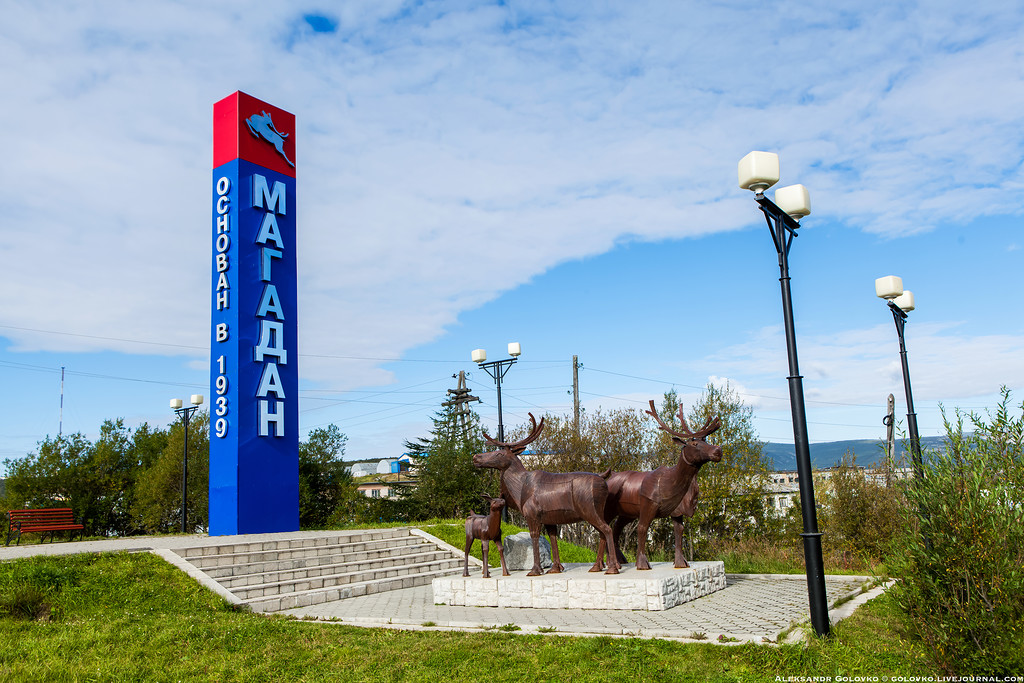 Магадан 2019Малая Родина….У каждого она своя,но для всех является той путеводной звездой,которая на протяжении всей жизни определяет многое,если не сказать всё…Для меня моей малой родиной стал Магадан.Как много было сказано и написано про северный город, столицу Колымского края.Но я хотела немного рассказать о своём Магадане.О городе, который стал моей судьбой, моей частью,о городе моих надежд и мечтаний,о городе, в котором я живу и которым горжусь!Здесь я получила образование, встретила свою судьбу.Здесь появились на свет мои дети -колымчане в третьем поколении.Здесь прошло моё детство и юность.Здесь я реализовалась как  педагог -выбранная мною профессия приносит мне море эмоций и радостных событий. Эти эмоции помогают мне привить любовь к малой Родине,к моему Магадану моим воспитанникам.Я совершенно убеждена в том, что миссия педагога заключается не только в привитии детям определённых теоретических знаний, но и в умении дать им прочувствовать всю силу родного края.В наше время, когда происходят глубочайшие изменения в жизни общества,когда наступили не самые лучшие дни в истории нашего города, когда основной проблемой стал сильный отток населения, особенно молодёжи в центральные районы страны – именно в это непростое время я как никогда вижу целью своей работы - воспитание у детей любви к своему городу,способствовать формированию у них активной социальной позиции не только участника,но и созидателя жизни своегокрая, проявлению чувства ответственности,гордости за Магадан,умение видеть и понимать красоту Магаданской природы,желание знать и узнавать больше о Магадане,о его истории.Я уверена, что, не будучи патриотом, сам педагог не сможет и в ребёнке пробудить чувство любви к родному краю. Я знаю, что знания и впечатления, пережитые в детстве, остаются с человеком на всю жизнь и рада, что судьба дала мне возможность называться непростым, но замечательным словом «Воспитатель».Каждая новая встреча с детьми – важное событие, наполненное беспрестанным вниманием,  заботой и пониманием, что именно я должна увидеть, разглядеть, не пропустить в ребенке все самое лучшее и дать импульс к его самосовершенствованию, чтобы он вырос настоящим Человеком.В настоящее время среди наиболее острых проблем выступает и проблема становления у детей дошкольного возраста ценностного отношения к родной стране,к своей малой родине. Этот возраст-важный период для становления личности,развития патриотических чувств к родному краю.Воспитание любви,уважения и бережного отношения к нашему северному городу я решаю через различные виды деятельности:на занятиях,экскурсиях,праздничных мероприятиях,на встречах с интересными людьми,в посещениях музеев,библиотек,в участии в волонтёрском движении….И во всех видах деятельности я стараюсь сделать так, чтобы мои воспитанники видели, как прекрасен наш мир, научились состраданию и милосердию, доброте и любви.Наши дети – будущее нашей страны. Может поэтому выбором моей профессии стала именно педагогика. Ведь воспитывая детей, мне так хочется, чтобы они выросли и стали настоящими МАГАДАНЦАМИ. Людьми умеющими держать слово, людьми с доброй, отзывчивой душой, стойкими, закалёнными готовыми всегда прийти на помощь. Я верю, что так и будет! Я знаю, что история моего города не закончена - она только начинается!Автор В.Г.КопытинаВоспитатель МАДОУ «Детский сад комбинированного вида № 35»Копытина Виктория ГеннадьевнаЗаснеженный, студёный МагаданСо мною ты всегда, повсюду рядом.Я дочь твоя, и очень рада,Что на двоих у нас с тобой одна судьба.